Новый Бор»сикт овмöдчöминсаСöвет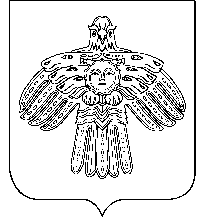  РЕШЕНИЕКЫВКÖРТÖД       Советсельского поселения   «Новый Бор»от 16 июля  2012 года                                                              № 2-33/7Об установлении размера дохода, приходящегося на каждого члена семьи, и стоимости имущества, находящегося в собственности граждан, для признания граждан малоимущими в целях постановки на учет нуждающихся в жилых помещениях муниципального жилищного фонда по договорам социального найма        В соответствии с Жилищным кодексом Российской Федерации, Законом Республики Коми от 10.11.2005 N 119-РЗ "О порядке признания граждан малоимущими для предоставления им по договорам социального найма жилых помещений муниципального жилищного фонда в Республике Коми»,  Приказом  от 19.04.2012г.  № 126-ОД «О средней стоимости одного квадратного метра общей площади жилья на II квартал 2012 года, учитываемой для определения величины социальной выплаты на строительство или приобретение жилья, предоставляемой отдельным категориям граждан за счет средств республиканского бюджета Республики Коми на 2012 год», Решением Совета муниципального образования муниципального района «Усть-Цилемский» от 23 июня 2009 г. № 227/14 Совет муниципального образования сельскогопоселения  «Новый Бор» РЕШИЛ: 1.  Установить размер дохода, приходящегося на каждого члена семьи, (одиноко проживающего гражданина), в целях признания граждан (одиноко проживающего гражданина) малоимущими для постановки на учет нуждающихся в жилых помещениях и предоставления жилых помещений муниципального жилищного фонда по договорам социального найма в сумме, не превышающей величины прожиточного минимума в среднем на душу населения, утверждаемой Правительством Республики Коми, на момент обращения.  2. Установить размер стоимости имущества, находящегося в собственности членов семьи и подлежащего налогообложению, исходя из средней рыночной стоимости 1 кв. м общей площади жилья и учетной нормы площади жилого помещения по Усть-Цилемскому району на момент обращения, в целях признания граждан малоимущими для постановки на учет нуждающихся в жилых помещениях и предоставления жилых помещениях муниципального жилищного фонда по договорам социального найма в сумме, не  превышающей на каждого члена семьи 246000 рублей.       3.  Настоящее решение вступает в силу со дня принятия.Глава сельского поселения«Новый Бор»	                                                                       Г.Г. Идамкин